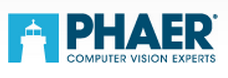 PersberichtPhaer biedt Ensenso N10 primeur in BeneluxOnlangs bracht IDS Imaging Development Systems GmbH een zeer bijzondere 3D-stereocamera op de markt. De Ensenso N10 is een compacte 3D-camera met USB-interface, die werkt volgens een nieuwe methode die het bedrijf ‘Projected Texture Stereo Vision’ noemt. Hierdoor blinkt hij uit in het vastleggen van ongestructureerde oppervlakken en kan hij ook worden ingezet in multicamerasystemen.De innovatieve Ensenso N10 is uitgerust met twee global shutter CMOS-sensoren en een patronenprojector. De projector projecteert random een hoogcontrasterend statisch puntenpatroon op een object, dat niet of nauwelijks met het blote oog te zien is. Vervolgens wordt het patroon door de beeldsensoren vastgelegd. Door een tevens nieuw vergelijkingsalgoritme is de Ensenso N10 in staat om bijna elk oppervlak binnen zijn field of view te kunnen vastleggen. En omdat de patronenprojector gebruikmaakt van pulserend infrarood licht heeft het systeem geen last van externe lichtinvloeden.Robuust
Niet alleen voor wat betreft belichting is de Ensenso N10 robuust. Een stevige en compacte aluminium behuizing van slechts 150 x 45 x 45 mm maken hem geschikt voor de meest uitdagende industriële omgevingen. Dit geldt ook voor de te borgen 3-pins M8-connector met GPIO’s voor de 12-24 V hardware triggers (input en output) en USB-kabel die eveneens geborgd kan worden. Natuurlijk profiteren ook de medische wereld, de robotica, logistiek en andere veeleisende toepassingen van wat de Ensenso N10 te bieden heeft. Want met 30 frames per seconde is ook een 100 procent inspectie van bewegende onderdelen geen enkel probleem.Veel voordelen
Eén van de grote voordelen van de Ensenso N10 is dat hij kan worden toegepast in multicamerasystemen. Bijgeleverde software zorgt ervoor dat de outputdata van alle camera’s tot één 3D-puntenwolk worden gecombineerd. Hierdoor kunnen objecten geheel synchroon van verschillende kanten worden bekeken, wat schaduweffecten beperkt en het field of view vergroot. In totaal zijn er 24 modellen verkrijgbaar met brandpuntsafstanden van 3,6 tot 16 millimeter.
Alle Ensenso N10 camera’s worden in de fabriek gekalibreerd. Wanneer de MVTec Halcon-interface wordt gebruikt, die gratis wordt meegeleverd, duurt installatie slechts tien minuten. Natuurlijk kan de Ensenso N10 middels een object georiënteerde API (C++) ook in bestaande systemen worden geïntegreerd.De Ensenso N10 camera’s zijn in de Benelux exclusief verkrijgbaar bij de Belgische visionexpert Phaer. Over IDS
IDS Imaging Development Systems GmbH is een vooraanstaand producent van industriële camera’s met een USB- of GigE-interface. Met 15 jaar ervaring in het ontwikkelen van USB 2.0 camera’s, is het bedrijf één van de pioniers die vandaag ook USB 3.0 naar de industriële visionmarkt brengt. Een visionair gedachtegoed en modulaire concepten stellen de klanten van IDS in staat om innovatieve en individuele toepassingen te ontwikkelen. Professionele componenten voor machinevision worden exclusief en duurzaam in Duitsland ontwikkeld en geproduceerd om vervolgens wereldwijd te worden toegepast. Kijk voor meer informatie op www.ids-imaging.com.Over Phaer
Phaer neemt een unieke positie in als het gaat om hoogwaardige computervisiecomponenten. Uitgangspunt is altijd de inzet van technologisch leidende producten en kennis-netwerking met hun ontwikkelaars. De kennis van Phaer ten aanzien van technologie en applicaties helpt klanten hun R&D-traject te verkorten. Daarnaast wordt door een technologische voorsprong de marktpositie van de klant nu en in de toekomst zeker gesteld. Phaer is onder andere leverancier van Z-Laser, CCS, Schneider-Kreuznach, Volpi, Fujinon, Kowa, Pentax, Opto Engineering, e2v, IDS, Imperx, Photonfocus, , IOIndustries, Componentsexpress, BitFlow en MVTec. Kijk voor meer informatie op www.phaer.eu.Het persbericht, inclusief beeld in hoge resolutie zijn te downloaden via www.phaer.be/nl/nieuws/persberichtenContact
Phaer
Koenraad Van De Veere 
T: + 32 9 261 61 60
E: k@phaer.eu